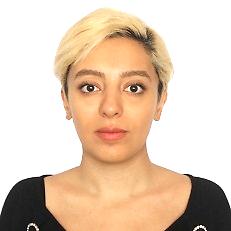 Civil engineer with experience and skilled in AutoCAD, Microsoft Excel, Microsoft Word, Microsoft PowerPoint, and Communication. Strong education professional with a TTC focused in teaching from ertebatat group.  EXPERIENCE AND CORE COMPETENCIESPROFESSIONAL EXPERIENCE SUMMARYProfessional QualificationSKILLS SET KNOWLEDGE AND COMPETENCIESIran civil engineering licenseFamiliar to the methods of construction lighteningAuto cadMicrosoft officeOpen minded and able to work in complex projects and environmentWork Attitude Team player Excellent communication PERSONAL DATADate of Birth:				19 September1989Nationality:				IranianMarital Status:				Single Languages:				English (Fluent), Persian (Native), Arabic (Reading)Driving License:				International		AVAILABITLITYImmediateSHAHRZAD  shahrzad.370372@2freemail.com PROFILE IN BRIEFQuantity Surveyor AutoCADAssist Project ManagersModeling Designing Categorize design drawingsSite engineeringCommunication skills  Team work  Organization skills 
Internet abilityWindows7,8,XpMicrosoft ExcelMicrosoft OfficeInternet advertising structural engineertehran ,cobiax company                                                                                                             january2015Meet the advertising objectives initiated by the higher management.Developing marketing campaigns to promote a product, service or idea. 
Managing the production of marketing materials, including leaflets, posters, banners, 
flyers, newsletters, e-newsletters, SMS marketing and Corporate DVDs. 
 Communicating with production and with clients about requirements and making 
quotation for clients. 
Coordinate with production to get finish product and deliver to client. 
Liaising with designers for the concepts of designs as per branding guidelines. 
Developing branding guidelines for new clients. 
Developing and managing social marketing campaigns on Twitter, Facebook, LinkedIn, 
you tube and other online advertising concepts. 
Liaising with designer for the concepts of websites as per business objectives of clients. 
Arranging media booking for clients. 
Contribute to marketing team brainstorming/creative thinking to identify new marketing and advertising opportunities. 
 Analyze the results and consult with higher management. QualificationBachelor degreeCivil Technology EngineeringConstructionInstitution  Ghiyassodin Jamshid Kashani University (IRAN)          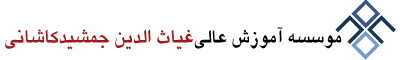 Associate of Generality Construction Works, Civil EngineeringCollegeSARIYAN UNIVERSITY(IRAN)                                                                  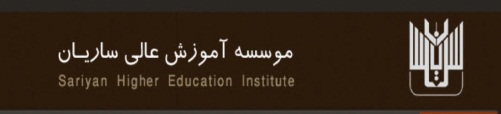 TAGHAVI EDUCATION CENTER (IRAN)HSC (Mathematics & Physics)Hejab high school (Iran)